DODATEK č. 1 ke Smlouvě o poskytnutí nadačního příspěvku z prostředků programu  Odborné vzdělání - cesta k úspěšné budoucnosti (dále „Smlouva“) na projekt č. 162101 Smluvní strany: Nadace rozvoje občanské společnosti  zapsaná v nadačním rejstříku vedeném Městským soudem v Praze, v oddílu N, vložce 23, se sídlem:  	 	Na Václavce 1135/9, 150 00 Praha 5 zastoupení:   	Mgr. Taťána Plecháčková IČ:  	 	 	49279416 DIČ: 	 	 	CZ49279416 (jako strana poskytující nadační příspěvek, dále „Nadace“) a Příjemce nadačního příspěvku název: Střední odborná škola a Střední odborné učiliště, Kladno, náměstí Edvarda Beneše 2353 zapsaná v: školském rejstříku se sídlem: náměstí Edvarda Beneše 2353, 272 01 Kladno zastoupení: Mgr. Petr Paták, DiS., ředitel IČ: 00473634 číslo účtu: xxxxxxxxxxx,xxx xxxx číslo smlouvy: 86/473634/2021/1/2022 (jako strana přijímající nadační příspěvek, dále „Příjemce“) Článek I                                                          Úvodní ustanoveníVýše uvedené smluvní strany spolu dne 19. 8. 2021 uzavřely Smlouvu o poskytnutí nadačního příspěvku, označenou identifikačním číslem 162101 (dále „Smlouva“).  Smluvní strany se uzavřením tohoto Dodatku dohodly, že Smlouva se mění způsobem uvedeným v článku II.  Mimo úprav uvedených v článku II tohoto Dodatku zůstává Smlouva zcela nezměněna.  Článek II Úpravy Smlouvy Mění se příloha č. 1 Rozšiřující informace o projektu.  Článek III Závěrečná ustanovení Tento Dodatek č. 1 je platný a účinný ode dne podpisu oběma smluvními stranami. Tento Dodatek č. 1 je sepsán ve dvou vyhotoveních stejné právní závaznosti, z nichž každá smluvní strana obdrží po jednom. Za Příjemce:  	 	 	 	 	 	Za Nadaci:  	Mgr. Taťána 	Plecháčková, ředitelka Podpis: …………………… 	 	 	 	 	 Datum: …………………… 	 	 	 	 Stránka 2 z 2                         PROGRAM 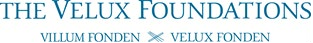 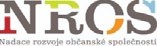                    Odborné vzdělání                                                  cesta k úspěšné budoucnosti                        PROGRAM                    Odborné vzdělání                                                  cesta k úspěšné budoucnosti                        PROGRAM                    Odborné vzdělání                                                  cesta k úspěšné budoucnosti                        PROGRAM                    Odborné vzdělání                                                  cesta k úspěšné budoucnosti                        PROGRAM                    Odborné vzdělání                                                  cesta k úspěšné budoucnosti                        PROGRAM                    Odborné vzdělání                                                  cesta k úspěšné budoucnostiNázev organizaceStřední odborná škola a Střední odborné učiliště, Kladno, nám. E. Beneše 2353Střední odborná škola a Střední odborné učiliště, Kladno, nám. E. Beneše 2353Střední odborná škola a Střední odborné učiliště, Kladno, nám. E. Beneše 2353Střední odborná škola a Střední odborné učiliště, Kladno, nám. E. Beneše 2353Střední odborná škola a Střední odborné učiliště, Kladno, nám. E. Beneše 2353Název projektuOdborné vzdělávání cesta k úspěšné budoucnostiOdborné vzdělávání cesta k úspěšné budoucnostiOdborné vzdělávání cesta k úspěšné budoucnostiOdborné vzdělávání cesta k úspěšné budoucnostiOdborné vzdělávání cesta k úspěšné budoucnostiAktivitaPopis aktivityFrekcence/PočtyPočty zapojených osob Aktivita č. 1 - Náborová kampaň/aDůkazy a výstupy kce pro žákyObdobíDny otevřených dveřípro žáky 8 tříd ZŠ a jejich rodiče s atraktivním a interaktivním programem4x/rok, 20 celkem350/rokzáznam počtu účastníků, foto, materiály pro žáky, program + stručný popiszáří-prosinec - 2x /každý rok, leden-červen - 2x /každý rokWorkshopy pro výchovné poradce workshopy pro výchovné poradce spolupracujících ZŠ2x/rok, 10 celkemAktivita č. 2 - Individ2x5 tj. 10/rok uální vzdělávací programy pro žáky seprezenční listiny, foto, program+stručný popis  speciálními vzdělávacími potřebamizáří-prosinec - 1x /každý rok, leden-červen - 1x /každý rokVytvořit na škole novou pozici konzultanta pro studiumPráce s dětmi i rodiči, TU, kontrola pedagogické dokumentace, příprava materiálů pro ostatní specialisty, práce s posudky, komunikace s SPC, PPP, kontrola dodržování PLPP, IVP a studijních dohod min 20 žáků v péči/rokmin 20/rokAktivita č. 3 - Prevence školní neZpráva o činnosti/měsíc, DPP, DPČ (konzultant pro studium, psycholog, speciální pedagog), studijní plán úspěšnosti1.9.2021 - 31.1.2026Tvorba metodiky ”Práce s neúspěšnými žáky”tvorba funkční metodiky - rešerše, popis dobré praxe různých škol, učitelé z gymnázia Vlašim připomínky k materiálu, aktualizace metodiky, spolupráce s ČŠI 1 ks10metodika - tisk1.9.2022-31.8.2024Posílit znalosti studentů formou doučování studenti gymnázia Vlašim budou doučovat studenty na SOŠ Kladno (distančně)134 hodin10 žáků z gymnázia, 34 žáků ze SOŠPrintscrenn obrazovky1.9.2022 - 30.6.2025 Zapojení rodičů do procesukomunikace s rodiči a tvorba funkční spolupráceKomunikace s rodiči v rámci tvorby studijních plánů 10/rokzáznam z jednání s rodičilistopad - prosinec, duben - červenZvýšit atraktivitu výuky tematické dny, projektová výuka, organizace workshopů5/rok, celkem 251x workshop min. 15 žákůFoto, seznam účastníků, stručný popis aktivitzáří-prosinec - 2x /každý rok, leden-červen - 3x /každý rokZapojení školního parlamentudefinování potřeb studentů - dotazníkové šetření2x/rok - prezenční setkání, 1x/rok - zpětnovazební dotazníkZvolení zástupci tříd - podle počtu tříd Aktivita č. 4 - Podpora talentovProgram + prezenční listina, foto z prezenčního setkání, 1x zpetnovazební dotazníkné mládžeříjen, červen - prezenční setkání / každý rok,  dotazníkové šetření - září - květen / každý rokStřih videatvorba výukových materiálů15 celkemsoučástí workshopů  A5, A7Aktivita č. 5 - Odborné prVideo axe 3x rokOrganizace dovednostních soutěží Prezentace žáků - co se naučili v rámci ODV6x/rok, 30 celkem1x soutěž - workshop min. 15 žákůFoto, seznam účastníků, stručný popis aktivitzáří-prosinec - 3x /každý rok, leden-červen - 3x /každý rokRozšířit na škole pozici koordinátora pro odborný výcvik Práce s žáky, rodiči, zpětná vazba 10x/měsíc10 žáků/měsícDPČ, DPP, zpráva o činnosti/měsíc1.9.2021-31.1.2026Péče o firmy vyhledávání firem, rozšiřování a zlepšování spoluprácemin. 2x firma/měsíc + 1x OHK/rok2 firmy/měsícAktivita č. 6 - Podpora mládeže při vstzpráva ze setkáníupu na trh práce1.9.2021-31.1.2026Kariérní poradenstvíspolupráce s úřadem práce, napsání CV, vyhledávání vhodných příležitostí, příprava na pohovor, nástup do zaměstnání min. 5x/měsíc - setkání, min. 4x/rok - setkání s ÚP, 2x/rok - spolupráce s VŠ a VOŠAktivita č.žáci z vystupujících ročníků 7 - Organizace dovednostních soutěží jmenný seznam, foto, zpráva o činnosti, evidence úspěšnosti, CV- Workshopy pro studenty1.9.2021-31.1.2026Wokshopy pro studentyprezentace úspěchů studentů5x/rok, 25 celkem1x workshop min. 15 žákůFoto, seznam účastníků, stručný popis aktivitzáří-prosinec - 2x /každý rok, leden-červen - 3x /každý rokStřih videatvorba výukových materiálů15 celkemsoučástí workshopů  A5, A7Aktivita koordinováná NRVideoOS3x rokJednání s orgány veřejné správy, odborníky ze školstvíJednání s příslušnými orgány ke sdílení zkušeností z projektu a možnostem přenostitelnosti jednotlivých aktivit do dalších škol v regionu.2x/rokpočty osob dle aktuálního tématupozvánka, program, foto, zápis z jednání září - červen /každý rok - dle aktulních potřebTransfér zkušeností do dalších školSdílení dobré praxe, přenos aktivit do spolupracujících škol, nastavení spolupráce2x/rokzapojené školy - min. 1 zástupcezpráva ze setkání1. 9. 2022 - 30. 6. 2025